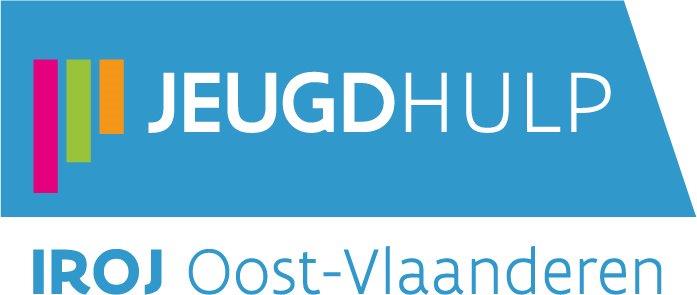 Toegang-continuïteit-verontrusting-Cliëntparticipatie-crisis-advisering-algemene organisatie (behoud wat van toepassing is en noteer ook subtitel van het regioplan IROJ OVL)IROJ trekkerDoelstelling regioplanIROJ trekkerActie concreet IROJ trekkerGeschat budgetIROJ trekkerTrekkerIROJ trekkerBetrokken partners IROJ trekkerIndicatoren(hoe ga je meten?)IROJ trekkerwijze inbreng cliëntperspectiefIROJ trekkerProces(welke stappen onderneem je-vergaderingen-…)IROJ trekkerbronnen en documenten(uitnodigingen, linken naar webpagina’s,…)IROJ trekkerEvaluatie(hoe koppel je terug naar het IROJ?)IROJ trekker